Publicado en Madrid el 19/01/2018 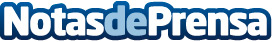 The Sensory Lab ambienta la primera tienda física de LogitravelLa agencia de viajes online Logitravel inaugura su primera tienda física y The Sensory Lab tiene gran protagonismo con un proyecto especial de audio y aroma Datos de contacto:Lorena López Nota de prensa publicada en: https://www.notasdeprensa.es/the-sensory-lab-ambienta-la-primera-tienda Categorias: Marketing Entretenimiento Turismo http://www.notasdeprensa.es